二年級下學期社會、本土語言補考社會https://forms.gle/8sTPe2Zjk5iTk3W38 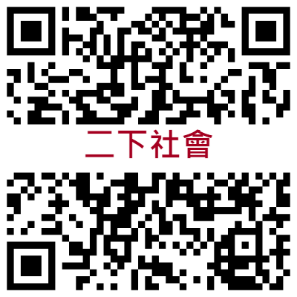 本土語言https://forms.gle/1ZMpTo988H8CfLe28 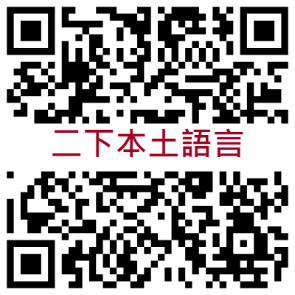 